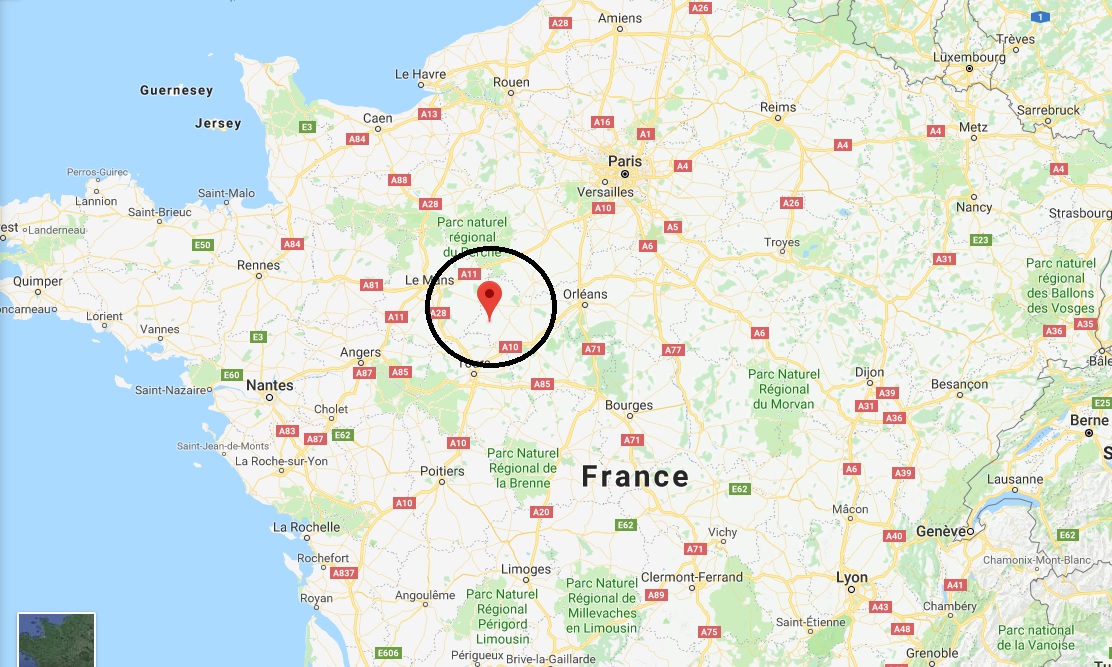 Un tournoi international réservé aux clubs amateurs ?!
C’est ce qui fait depuis 21 ans le succès du tournoi de Montoire (Loir et Cher), organisé au moment de la Pentecôte.Si les équipes locales sont fortement représentées, d’autres équipes viennent également participer à la fête : des Bretons, des Alsaciens, des Parisiens… et aussi des Belges, Anglais, parfois des Pays-Bas, Pologne, Allemagne…Le tournoi de Montoire, c’est pendant deux jours, environ 150 équipes, 1400 joueurs, 10 terrains, 300 matchs, 75 bénévoles

MAIS C’EST AVANT TOUT UNE GRANDE FETE DU FOOTBALL SOUS LE SIGNE DE LA SPORTIVITE ET DE LA FRATERNITE !Prix par personne : 65€Détails principaux du voyage :Dates : Samedi 19 et Dimanche 20 Mai
Départ : aux alentours de 5h au stade le Samedi 19 Mai
Retour : Aux alentours de 2h dans la nuit du Dimanche au LundiNombre de places par catégories : 
- U9 = 6 enfants
- U11= 16 enfants
- U13 = 16 enfants
- U15 = 8 enfants
- U17 = 8 enfantsNombre d’accompagnateurs : 15 accompagnateurs (7/8 éducateurs + 7/8 parents)Hébergement : Nous dormirons en gymnaseRepas prévus : - 2 Repas du soir pour Samedi et Dimanche
	                - 1 repas du midi pour Dimanche
		     - 1 petit déjeuner pour Dimanche
           PREVOIR PIC-NIC POUR SAMEDI MIDIAffaires à amener : Trousse de toiletteServiette de bainAffaires de footSurvêtement du club OBLIGATOIRE1 paire de baskets1 tenue de rechangeUn sac de couchageUn matelas
Coupon réponse
(à retourner avant le Mercredi 9 Mai auprès des éducateurs)Nombre de places limitéesJe soussigné Mme/Mr ………………………………………inscrit mon enfant……………………………………………………. pour le voyage Jeunes des 19 et 20 Mai à Montoire sur le Loir.J’autorise l’encadrement à prendre les mesures nécessaires en cas de problèmes concernant mon enfant.       Je souhaite également participer au voyage en tant qu’accompagnateur          (PLACES LIMITEES). Si vous avez couché la case, merci de remplir la ligne ci-dessous
             Père          Mère         Nom :                                     Prénom : 

Informations à remplir : Personne à contacter en cas de problème : 
Nom :                                          Prénom :     
Téléphone : Problèmes de santé de l’enfant : Allergies de l’enfant : Je joins le règlement de 65€       En Chèque                       En espèces                   En Chèques Vacances